REQUERIMENTO Nº 1021/2018Requer Voto de Pesar pelo falecimento de JOSÉ GONÇALVES, ocorrido recentemente. Senhor Presidente, Nos termos do Art. 102, Inciso IV, do Regimento Interno desta Casa de Leis, requeiro a Vossa Excelência que se digne a registrar nos Anais desta Casa de Leis voto de profundo pesar pelo falecimento de JOSÉ GONÇALVES, ocorrido no dia 26 de julho de 2018.Requeiro, ainda, que esta manifestação seja dada ciência aos seus familiares, encaminhando cópia do presente à Rua Inglaterra, número 122 no Jardim Europa IV, neste município.  Justificativa:O senhor José Gonçalves contava com 82 anos de idade, e deixa nove filhos e sua esposa. Querido pelos familiares e amigos, seu passamento causou grande consternação e saudade; todavia, sua memória há de ser cultuada por todos os que o amaram.Que Deus esteja presente nesse momento de separação e dor, para lhes dar força e consolo.É, pois, este Voto, através da Câmara de Vereadores, em homenagem póstuma e em sinal de solidariedade.Palácio 15 de Junho - Plenário “Dr.Tancredo Neves”, 27 de julho de 2018. Antonio Carlos RibeiroCarlão Motorista-vereador-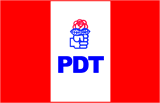 